ЗАКОНТУЛЬСКОЙ ОБЛАСТИОБ ОХРАНЕ ЗДОРОВЬЯ ГРАЖДАН В ТУЛЬСКОЙ ОБЛАСТИПринятТульской областной Думой27 марта 2014 годаНастоящий Закон определяет организационные, правовые, экономические и социальные принципы построения и функционирования системы охраны здоровья граждан в Тульской области (далее - область), полномочия органов государственной власти области в сфере охраны здоровья граждан (далее - в сфере охраны здоровья), устанавливает меры социальной поддержки отдельных групп населения.Статья 1. Основные принципы охраны здоровьяОсновными принципами охраны здоровья являются:1) соблюдение прав граждан в сфере охраны здоровья и обеспечение связанных с этими правами государственных гарантий;2) приоритет интересов пациента при оказании медицинской помощи;3) приоритет охраны здоровья детей;4) социальная защищенность граждан в случае утраты здоровья;5) ответственность органов государственной власти, должностных лиц организаций за обеспечение прав граждан в сфере охраны здоровья;6) доступность и качество медицинской помощи;7) недопустимость отказа в оказании медицинской помощи;8) приоритет профилактики в сфере охраны здоровья;9) соблюдение врачебной тайны.Статья 2. Реализация основных принципов охраны здоровья1. Мероприятия по охране здоровья на территории области должны проводиться на основе признания, соблюдения и защиты прав граждан и в соответствии с общепризнанными принципами и нормами международного права.2. Приоритет интересов пациента при оказании медицинской помощи на территории области реализуется путем:1) соблюдения этических и моральных норм, а также уважительного и гуманного отношения со стороны медицинских работников и иных работников медицинской организации, подведомственной уполномоченному органу исполнительной власти области в сфере охраны здоровья (далее - медицинская организация области);2) оказания медицинской помощи пациенту с учетом его физического состояния и с соблюдением по возможности культурных и религиозных традиций пациента;3) обеспечения ухода при оказании медицинской помощи;4) организации оказания медицинской помощи пациенту с учетом рационального использования его времени;5) создания условий, обеспечивающих возможность посещения пациента и пребывания родственников с ним в медицинской организации с учетом состояния пациента, соблюдения противоэпидемического режима и интересов иных лиц, работающих и (или) находящихся в медицинской организации области.3. В целях реализации принципа приоритета интересов пациента при оказании медицинской помощи органы государственной власти области, осуществляющие полномочия в сфере охраны здоровья, и медицинские организации области в пределах своей компетенции взаимодействуют с общественными объединениями, иными некоммерческими организациями, осуществляющими свою деятельность в сфере охраны здоровья.4. Дети независимо от их семейного и социального благополучия подлежат особой охране, включая заботу об их здоровье и надлежащую правовую защиту в сфере охраны здоровья, и имеют приоритетные права при оказании медицинской помощи.5. Органы государственной власти области в соответствии со своими полномочиями:1) разрабатывают и реализуют программы, направленные на профилактику, раннее выявление и лечение заболеваний, снижение материнской и младенческой смертности, формирование у детей и их родителей мотивации к здоровому образу жизни, и принимают соответствующие меры по организации обеспечения детей лекарственными препаратами, специализированными продуктами лечебного питания, медицинскими изделиями;2) создают и развивают медицинские организации области, оказывающие медицинскую помощь детям, с учетом обеспечения благоприятных условий для пребывания в них детей, в том числе детей-инвалидов, и возможности пребывания с ними родителей и (или) иных членов семьи, а также социальную инфраструктуру, ориентированную на организованный отдых, оздоровление детей и восстановление их здоровья.6. Социальная защищенность граждан в случае утраты здоровья обеспечивается путем установления и реализации правовых, экономических, организационных, медико-социальных и других мер, гарантирующих социальное обеспечение, в том числе за счет средств обязательного социального страхования, определения потребности гражданина в социальной защите в соответствии с законодательством Российской Федерации, в реабилитации и уходе в случае заболевания (состояния), установления временной нетрудоспособности, инвалидности или в иных определенных законодательством Российской Федерации случаях.7. Доступность и качество медицинской помощи на территории области, приоритет профилактики в сфере охраны здоровья обеспечиваются в соответствии с законодательством Российской Федерации и законодательством области.8. Отказ в оказании медицинской помощи в соответствии с программой государственных гарантий бесплатного оказания гражданам медицинской помощи и взимание платы за ее оказание медицинской организацией, участвующей в реализации этой программы, и медицинскими работниками такой медицинской организации не допускаются.9. Сведения о факте обращения гражданина за оказанием медицинской помощи, состоянии его здоровья и диагнозе, иные сведения, полученные при его медицинском обследовании и лечении, составляют врачебную тайну.10. Не допускается разглашение сведений, составляющих врачебную тайну, в том числе после смерти человека, лицами, которым они стали известны при обучении, исполнении трудовых, должностных, служебных и иных обязанностей, за исключением случаев, установленных законодательством Российской Федерации. Предоставление сведений, составляющих врачебную тайну, без согласия гражданина или его законного представителя допускается в случаях, установленных законодательством Российской Федерации.11. Органы государственной власти области и органы местного самоуправления, расположенные на территории области, медицинские организации области, организации социального обслуживания области и иные организации осуществляют взаимодействие в целях обеспечения прав граждан в сфере охраны здоровья.(в ред. Закона Тульской области от 18.07.2019 N 65-ЗТО)12. Органы государственной власти области и органы местного самоуправления, расположенные на территории области, должностные лица организаций несут в пределах своих полномочий ответственность за обеспечение гарантий в сфере охраны здоровья, установленных законодательством Российской Федерации.Статья 3. Законодательство в сфере охраны здоровьяЗаконодательство в сфере охраны здоровья основывается на Конституции Российской Федерации, федеральных законах и иных нормативных правовых актах Российской Федерации, Уставе (Основном Законе) области и включает в себя настоящий Закон и принимаемые в соответствии с ним иные нормативные правовые акты области.Статья 4. Полномочия областной Думы в сфере охраны здоровьяК полномочиям областной Думы в сфере охраны здоровья относятся:1) принятие законов области в сфере охраны здоровья;2) осуществление иных полномочий в соответствии с законодательством Российской Федерации и законодательством области.Статья 5. Полномочия правительства области в сфере охраны здоровьяК полномочиям правительства области в сфере охраны здоровья относятся:1) защита прав человека и гражданина в сфере охраны здоровья в пределах своих полномочий;2) разработка, утверждение и реализация программ развития здравоохранения, обеспечения санитарно-эпидемиологического благополучия населения, профилактики заболеваний, организация обеспечения граждан лекарственными препаратами и медицинскими изделиями, также участие в санитарно-гигиеническом просвещении населения;3) разработка, утверждение и реализация территориальной программы государственных гарантий бесплатного оказания гражданам медицинской помощи, включающей в себя территориальную программу обязательного медицинского страхования;4) организация оказания населению области первичной медико-санитарной помощи, специализированной, в том числе высокотехнологичной, медицинской помощи, скорой, в том числе скорой специализированной, медицинской помощи и паллиативной медицинской помощи в медицинских организациях области;5) создание в пределах компетенции, определенной законодательством Российской Федерации, условий для развития медицинской помощи, обеспечения ее качества и доступности;(в ред. Закона Тульской области от 18.07.2019 N 65-ЗТО)6) организация проведения медицинских экспертиз, медицинских осмотров и медицинских освидетельствований в медицинских организациях области;6-1) организация медицинской деятельности, связанной с трансплантацией (пересадкой) органов и тканей человека, в том числе с донорством органов и тканей в целях трансплантации (пересадки), в медицинских организациях области;(п. 6-1 введен Законом Тульской области от 25.09.2015 N 2354-ЗТО)7) организация безвозмездного обеспечения донорской кровью и (или) ее компонентами, а также организация обеспечения лекарственными препаратами, специализированными продуктами лечебного питания, медицинскими изделиями, средствами для дезинфекции, дезинсекции и дератизации при оказании медицинской помощи, проведении медицинских экспертиз, медицинских осмотров и медицинских освидетельствований в соответствии с пунктами 4, 6 и 12 настоящей статьи;8) организация осуществления мероприятий по профилактике заболеваний и формированию здорового образа жизни у граждан, проживающих на территории области;9) организация осуществления мероприятий по проведению дезинфекции, дезинсекции и дератизации, а также санитарно-противоэпидемических (профилактических) мероприятий в соответствии с законодательством Российской Федерации;10) организация обеспечения граждан лекарственными препаратами и специализированными продуктами лечебного питания для лечения заболеваний, включенных в перечень жизнеугрожающих и хронических прогрессирующих редких (орфанных) заболеваний, приводящих к сокращению продолжительности жизни гражданина или инвалидности, утвержденный Правительством Российской Федерации;11) координация деятельности исполнительных органов государственной власти области в сфере охраны здоровья, субъектов государственной, муниципальной и частной систем здравоохранения на территории области;12) реализация мероприятий, направленных на спасение жизни и сохранение здоровья людей при чрезвычайных ситуациях, ликвидацию медико-санитарных последствий чрезвычайных ситуаций, информирование населения области о медико-санитарной обстановке в зоне чрезвычайной ситуации и о принимаемых мерах;13) информирование населения области, в том числе через средства массовой информации, о возможности распространения социально значимых заболеваний и заболеваний, представляющих опасность для окружающих, на территории области, осуществляемое на основе ежегодных статистических данных, а также информирование об угрозе возникновения и о возникновении эпидемий;14) обеспечение разработки и реализация региональных программ научных исследований в сфере охраны здоровья, их координация;15) установление случаев и порядка организации оказания первичной медико-санитарной помощи и специализированной медицинской помощи медицинскими работниками медицинских организаций области вне таких медицинских организаций, а также в иных медицинских организациях;16) установление порядка организации оказания первичной медико-санитарной помощи в экстренной и неотложной формах, в том числе на дому при вызове медицинского работника, гражданам, которые выбрали медицинскую организацию для получения первичной медико-санитарной помощи в рамках программы государственных гарантий бесплатного оказания гражданам медицинской помощи не по территориально-участковому принципу;16-1) создание условий для организации проведения независимой оценки качества условий оказания услуг медицинскими организациями области;(п. 16-1 введен Законом Тульской области от 18.07.2019 N 65-ЗТО)17) установление условий прохождения несовершеннолетними медицинских осмотров, в том числе при поступлении в образовательные организации и в период обучения в них, при занятиях физической культурой и спортом, прохождения диспансеризации, диспансерного наблюдения, медицинской реабилитации, оказания медицинской помощи, в том числе в период обучения и воспитания в образовательных организациях;18) установление условий содержания детей-сирот, детей, оставшихся без попечения родителей, и детей, находящихся в трудной жизненной ситуации, до достижения ими возраста четырех лет включительно в медицинских организациях государственной системы здравоохранения и муниципальной системы здравоохранения;19) установление порядка и условий проведения медицинской консультации несовершеннолетних без взимания платы при определении их профессиональной пригодности;20) установление порядка формирования перечня медицинских организаций области, оказывающих высокотехнологичную медицинскую помощь за счет средств бюджета области;21) проведение на территории области мероприятий по организации, развитию и пропаганде донорства крови и (или) ее компонентов;22) организация заготовки, хранения, транспортировки и обеспечения безопасности донорской крови и (или) ее компонентов в медицинских организациях области, в образовательных организациях и научных организациях, подведомственных органам исполнительной власти области;23) установление порядка безвозмездного обеспечения донорской кровью и (или) ее компонентами для клинического использования при оказании медицинской помощи в рамках реализации программы государственных гарантий оказания гражданам Российской Федерации бесплатной медицинской помощи для медицинских организаций области, медицинских организаций уполномоченных органов местного самоуправления, образовательных организаций, научных организаций, подведомственных органам исполнительной власти области, а также организаций частной системы здравоохранения, участвующих в реализации программы государственных гарантий оказания гражданам Российской Федерации бесплатной медицинской помощи;24) установление порядка бесплатного обеспечения лиц, находящихся под диспансерным наблюдением в связи с туберкулезом, и больных туберкулезом лекарственными препаратами для медицинского применения для лечения туберкулеза в амбулаторных условиях в медицинских организациях области;25) установление порядка бесплатного обеспечения лекарственными препаратами для медицинского применения для лечения ВИЧ-инфекции в амбулаторных условиях в медицинских организациях области;26) осуществление иных полномочий в соответствии с законодательством Российской Федерации и законодательством области.Статья 6. Дополнительное финансовое обеспечение отдельных категорий граждан лекарственными препаратами для медицинского применения, медицинскими изделиями, а также специализированными продуктами лечебного питания для детей-инвалидовОбеспечение граждан, включенных в Федеральный регистр лиц, имеющих право на получение государственной социальной помощи, и не отказавшихся от получения социальной услуги, предусмотренной пунктом 1 части 1 статьи 6.2 Федерального закона от 17 июля 1999 года N 178-ФЗ "О государственной социальной помощи", необходимыми лекарственными препаратами для медицинского применения по рецептам на лекарственные препараты, медицинскими изделиями по рецептам на медицинские изделия, а также специализированными продуктами лечебного питания для детей-инвалидов дополнительно осуществляется уполномоченным органом исполнительной власти области в сфере охраны здоровья за счет средств бюджета области по нормативу финансовых затрат в расчете на одного гражданина, установленному законом области о бюджете области на соответствующий финансовый год и на плановый период в пределах бюджетных ассигнований.Статья 7. Меры социальной поддержки граждан, страдающих социально значимыми заболеваниями и заболеваниями, представляющими опасность для окружающих1. Гражданам, проживающим на территории области и страдающим социально значимыми заболеваниями и (или) заболеваниями, представляющими опасность для окружающих, перечни которых утверждаются Правительством Российской Федерации, оказывается медицинская помощь и обеспечивается диспансерное наблюдение в соответствующих медицинских организациях области.2. Граждане, указанные в части 1 настоящей статьи, имеют право на получение мер социальной поддержки по организации оказания им медицинской помощи и по организации обеспечения их лекарственными препаратами. Порядок предоставления таких мер социальной поддержки устанавливается правительством области.Статья 8. Социальная поддержка отдельных категорий граждан, проживающих на территории области1. За счет средств бюджета области по заключению врачей медицинских организаций, расположенных на территории области, обеспечиваются полноценным питанием в виде ежемесячной денежной компенсации следующие категории граждан, проживающие на территории области:1) дети в возрасте до трех лет, проживающие на территории области, не подвергшейся радиоактивному загрязнению вследствие катастрофы на Чернобыльской АЭС, при условии, что среднедушевой доход семьи ребенка за три календарных месяца, предшествующих месяцу обращения, ниже величины прожиточного минимума на душу населения, установленного в области на дату поступления обращения (далее - дети до трех лет);(в ред. Закона Тульской области от 29.05.2014 N 2127-ЗТО)2) беременные женщины, срок беременности которых составляет не менее двадцати восьми недель беременности, состоящие на учете в медицинских организациях, расположенных на территории области, и имеющие среднедушевой доход семьи (одиноко проживающего гражданина) за три календарных месяца, предшествующих месяцу обращения, ниже величины прожиточного минимума на душу населения, установленного в области на дату поступления обращения (далее - беременные женщины);3) кормящие матери в течение шести месяцев после родов, имеющие среднедушевой доход семьи за три календарных месяца, предшествующих месяцу обращения, ниже величины прожиточного минимума на душу населения, установленного в области на дату поступления обращения (далее - кормящие матери).2. Ежемесячная денежная компенсация устанавливается в размере:1) для детей до трех лет:а) первого года жизни - 373 рубля 40 копеек;б) второго и третьего года жизни - 325 рублей 26 копеек;2) для беременных женщин - 560 рублей;3) для кормящих матерей - 560 рублей.Размер ежемесячной денежной компенсации ежегодно индексируется исходя из прогнозируемого уровня инфляции, установленного федеральным законом о федеральном бюджете на соответствующий финансовый год и на плановый период.При последующей индексации размер ежемесячной денежной компенсации определяется с учетом ранее произведенной индексации.Индексация ежемесячной денежной компенсации производится правительством области.Порядок назначения и выплаты ежемесячной денежной компенсации гражданам, указанным в части 1 настоящей статьи, устанавливается правительством области.3. Гражданам Российской Федерации, проживающим на территории области, имеющим среднедушевой доход семьи (одиноко проживающего гражданина) за три календарных месяца, предшествующих месяцу обращения, ниже величины прожиточного минимума на душу населения, установленного в области на дату поступления обращения, предоставляется мера социальной поддержки в виде скидки один раз в пять лет в размере 50 процентов стоимости зубопротезирования (за исключением протезов из драгоценных металлов) и (или) скидки один раз в пять лет в размере 50 процентов стоимости ремонта пластмассовых пластинчатых протезов в медицинских организациях, находящихся в ведении области.Порядок предоставления меры социальной поддержки, указанной в настоящей части, устанавливается правительством области.Статья 9. Меры социальной поддержки, предоставляемые донору, безвозмездно сдавшему кровь и (или) ее компоненты1. В день сдачи крови и (или) ее компонентов донор, безвозмездно сдавший кровь и (или) ее компоненты (далее - донор), обеспечивается бесплатным питанием за счет организации, осуществляющей деятельность по заготовке донорской крови и ее компонентов. Пищевой рацион такого донора устанавливается в соответствии с Федеральным законом от 20 июля 2012 года N 125-ФЗ "О донорстве крови и ее компонентов" уполномоченным органом исполнительной власти области, в ведении которого находится указанная организация.2. В случаях, установленных законодательством Российской Федерации, донору возможна замена бесплатного питания денежной компенсацией.Статья 10. Занятие народной медициной на территории области1. Право на занятие народной медициной на территории области имеет гражданин, получивший разрешение, выданное уполномоченным органом исполнительной власти области в сфере охраны здоровья. Порядок обращения за выдачей разрешения на занятие народной медициной устанавливается органом исполнительной власти области в сфере охраны здоровья.2. Лицо, получившее разрешение, занимается народной медициной в порядке, установленном органом исполнительной власти области в сфере охраны здоровья.3. Лишение гражданина разрешения на занятие народной медициной производится по решению органа исполнительной власти области, выдавшего такое разрешение, и может быть обжаловано в суд.Статья 11. Дополнительные гарантии, предоставляемые медицинским, фармацевтическим и иным работникам медицинских организаций области(в ред. Закона Тульской области от 29.05.2014 N 2127-ЗТО)1. Медицинским, фармацевтическим и иным работникам медицинских организаций области один раз в год производится единовременная выплата при предоставлении ежегодного оплачиваемого отпуска.Размер единовременной выплаты при предоставлении ежегодного оплачиваемого отпуска, условия и порядок ее осуществления устанавливаются правительством области.(часть 1 в ред. Закона Тульской области от 28.01.2016 N 2-ЗТО)2. Выпускники образовательных организаций, реализующих образовательные программы среднего профессионального медицинского и высшего профессионального медицинского образования очной формы обучения (далее - образовательная организация), поступившие на работу в течение первых шести лет со дня окончания образовательной организации в медицинские организации области и отработавшие в них по полученной специальности не менее трех лет (далее - молодой специалист), имеют право на получение единовременной денежной выплаты.(в ред. Закона Тульской области от 28.01.2016 N 2-ЗТО)Единовременная денежная выплата назначается молодым специалистам, впервые поступившим на работу в медицинские организации области и занятым не менее чем на одну ставку.Размер единовременной денежной выплаты молодым специалистам, порядок ее назначения и выплаты устанавливаются правительством области.(в ред. Закона Тульской области от 28.01.2016 N 2-ЗТО)Статья 12. Вступление в силу настоящего Закона1. Настоящий Закон вступает в силу по истечении десяти дней после дня его официального опубликования.2. Действие части 2 статьи 11 настоящего Закона не распространяется на лиц, получивших единовременное пособие в соответствии с пунктом 3 статьи 36 Закона Тульской области от 22 июня 1999 года N 135-ЗТО "О здравоохранении в Тульской области".3. Со дня вступления в силу настоящего Закона признать утратившими силу:1) Закон Тульской области от 22 июня 1999 года N 135-ЗТО "О здравоохранении в Тульской области" (Тульские известия, 1999, 29 июня);2) Закон Тульской области от 7 марта 2002 года N 284-ЗТО "О внесении дополнений в Закон Тульской области "О здравоохранении в Тульской области" (Тульские известия, 2002, 13 марта);3) Закон Тульской области от 21 июня 2003 года N 390-ЗТО "О внесении изменения в Закон Тульской области "О здравоохранении в Тульской области" (Тульские известия, 2003, 26 июня);4) Закон Тульской области от 11 января 2005 года N 504-ЗТО "О внесении изменений в Закон Тульской области "О здравоохранении в Тульской области" (Тульские известия, 2005, 15 января);5) Закон Тульской области от 7 июля 2006 года N 716-ЗТО "О внесении изменений в Закон Тульской области "О здравоохранении в Тульской области" (Тульские известия, 2006, 13 июля);6) Закон Тульской области от 3 марта 2008 года N 973-ЗТО "О внесении изменений в Закон Тульской области "О здравоохранении в Тульской области" (Тульские известия, 2008, 6 марта);7) Закон Тульской области от 9 июня 2008 года N 1016-ЗТО "О внесении изменений в Закон Тульской области "О здравоохранении в Тульской области" (Тульские известия, 2008, 19 июня);8) Закон Тульской области от 10 декабря 2008 года N 1174-ЗТО "О внесении изменений в статью 36 Закона Тульской области "О здравоохранении в Тульской области" (Тульские известия, 2008, 18 декабря);9) Закон Тульской области от 14 февраля 2009 года N 1229-ЗТО "О внесении изменений в статьи 10, 11 и 22 Закона Тульской области "О здравоохранении в Тульской области" (Тульские известия, 2009, 19 февраля);10) Закон Тульской области от 7 апреля 2009 года N 1259-ЗТО "О внесении изменений в статью 38 Закона Тульской области "О здравоохранении в Тульской области" (Тульские известия, 2009, 16 апреля);11) Закон Тульской области от 6 февраля 2010 года N 1400-ЗТО "О внесении изменения в статью 20 Закона Тульской области "О здравоохранении в Тульской области" (Тульские известия, 2010, 11 февраля);12) Закон Тульской области от 30 апреля 2010 года N 1444-ЗТО "О внесении изменений в статью 38 Закона Тульской области "О здравоохранении в Тульской области" (Тульские известия, 2010, 6 мая);13) Закон Тульской области от 1 апреля 2011 года N 1557-ЗТО "О внесении изменений в статью 38 Закона Тульской области "О здравоохранении в Тульской области" (Тульские известия, 2011, 7 апреля);14) Закон Тульской области от 1 апреля 2011 года N 1559-ЗТО "О внесении изменения в статью 30 Закона Тульской области "О здравоохранении в Тульской области" (Тульские известия, 2011, 7 апреля);15) Закон Тульской области от 20 июля 2011 года N 1626-ЗТО "О внесении изменений в статью 26-1 Закона Тульской области "О здравоохранении в Тульской области" (Тульские известия, 2011, 28 июля);16) Закон Тульской области от 26 апреля 2012 года N 1752-ЗТО "О внесении изменений в статью 38 Закона Тульской области "О здравоохранении в Тульской области" (Тульские известия, 2012, 3 мая).г. Тула1 апреля 2014 годаN 2074-ЗТО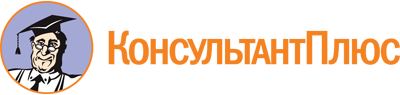 Закон Тульской области от 01.04.2014 N 2074-ЗТО
(ред. от 18.07.2019)
"Об охране здоровья граждан в Тульской области"
(принят Тульской областной Думой 27.03.2014)Документ предоставлен КонсультантПлюс

www.consultant.ru

Дата сохранения: 17.03.2021
 1 апреля 2014 годаN 2074-ЗТОСписок изменяющих документов(в ред. Законов Тульской областиот 29.05.2014 N 2127-ЗТО, от 25.09.2015 N 2354-ЗТО, от 28.01.2016 N 2-ЗТО,от 18.07.2019 N 65-ЗТО,с изм., внесенными Законами Тульской областиот 26.03.2015 N 2286-ЗТО, от 25.09.2015 N 2350-ЗТО)Постановлением правительства Тульской области от 03.02.2021 N 39 с 01.01.2021 осуществлена индексация ежемесячной денежной компенсации на питание для детей первого года жизни с применением коэффициента 1,037, с учетом которого размер ежемесячной денежной компенсации на питание для детей первого года жизни составляет 474 рубля 68 копеек.Постановлением правительства Тульской области от 23.01.2020 N 14 с 1 января 2020 года осуществлена индексация ежемесячной денежной компенсации на питание для детей первого года жизни с применением коэффициента 1,03, с учетом которого размер ежемесячной денежной компенсации на питание для детей первого года жизни составляет 457 рублей 74 копейки.Постановлением правительства Тульской области от 24.01.2019 N 15 с 1 января 2019 года осуществлена индексация ежемесячной денежной компенсации на питание для детей первого года жизни с применением коэффициента 1,043, с учетом которого размер ежемесячной денежной компенсации на питание для детей первого года жизни составляет 444 рубля 41 копейка.Постановлением правительства Тульской области от 26.02.2018 N 72 с 1 января 2018 года осуществлена индексация ежемесячной денежной компенсации на питание для детей первого года жизни с применением коэффициента 1,04, с учетом которого размер ежемесячной денежной компенсации на питание для детей первого года жизни составляет 426 рублей 09 копеек.Постановлением правительства Тульской области от 17.03.2017 N 103 с 1 января 2017 года осуществлена индексация ежемесячной денежной компенсации на питание для детей первого года жизни с применением коэффициента 1,04, с учетом которого размер ежемесячной денежной компенсации на питание для детей первого года жизни составляет 409 рублей 70 копеек.Постановлением правительства Тульской области от 11.02.2015 N 52 с 1 января 2015 года осуществлена индексация ежемесячной денежной компенсации на питание для детей первого года жизни с применением коэффициента 1,055, с учетом которого размер пособия составляет 393 рубля 94 копейки.Постановлением правительства Тульской области от 03.02.2021 N 39 с 01.01.2021 осуществлена индексация ежемесячной денежной компенсации на питание для детей второго и третьего года жизни с применением коэффициента 1,037, с учетом которого размер ежемесячной денежной компенсации на питание для детей второго и третьего года жизни составляет 413 рублей 48 копеек.Постановлением правительства Тульской области от 23.01.2020 N 14 с 1 января 2020 года осуществлена индексация ежемесячной денежной компенсации на питание для детей второго и третьего года жизни с применением коэффициента 1,03, с учетом которого размер ежемесячной денежной компенсации на питание для детей второго и третьего года жизни составляет 398 рублей 73 копейки.Постановлением правительства Тульской области от 24.01.2019 N 15 с 1 января 2019 года осуществлена индексация ежемесячной денежной компенсации на питание для детей второго и третьего года жизни с применением коэффициента 1,043, с учетом которого размер ежемесячной денежной компенсации на питание для детей второго и третьего года жизни составляет 387 рублей 12 копеек.Постановлением правительства Тульской области от 26.02.2018 N 72 с 1 января 2018 года осуществлена индексация ежемесячной денежной компенсации на питание для детей второго и третьего года жизни с применением коэффициента 1,04, с учетом которого размер ежемесячной денежной компенсации на питание для детей второго и третьего года жизни составляет 371 рубль 16 копеек.Постановлением правительства Тульской области от 17.03.2017 N 103 с 1 января 2017 года осуществлена индексация ежемесячной денежной компенсации на питание для детей второго и третьего года жизни с применением коэффициента 1,04, с учетом которого размер ежемесячной денежной компенсации на питание для детей второго и третьего года жизни составляет 356 рублей 88 копеек.Постановлением правительства Тульской области от 11.02.2015 N 52 с 1 января 2015 года осуществлена индексация ежемесячной денежной компенсации на питание для детей второго и третьего года жизни с применением коэффициента 1,055, с учетом которого размер пособия составляет 343 рубля 15 копеек.Постановлением правительства Тульской области от 03.02.2021 N 39 с 01.01.2021 осуществлена индексация ежемесячной денежной компенсации на питание для беременных женщин с применением коэффициента 1,037, с учетом которого размер ежемесячной денежной компенсации на питание для беременных женщин составляет 711 рублей 88 копеек.Постановлением правительства Тульской области от 23.01.2020 N 14 с 1 января 2020 года осуществлена индексация ежемесячной денежной компенсации на питание для беременных женщин с применением коэффициента 1,03, с учетом которого размер ежемесячной денежной компенсации на питание для беременных женщин составляет 686 рублей 48 копеек.Постановлением правительства Тульской области от 24.01.2019 N 15 с 1 января 2019 года осуществлена индексация ежемесячной денежной компенсации на питание для беременных женщин с применением коэффициента 1,043, с учетом которого размер ежемесячной денежной компенсации на питание для беременных женщин составляет 666 рублей 49 копеек.Постановлением правительства Тульской области от 26.02.2018 N 72 с 1 января 2018 года осуществлена индексация ежемесячной денежной компенсации на питание для беременных женщин с применением коэффициента 1,04, с учетом которого размер ежемесячной денежной компенсации на питание для беременных женщин составляет 639 рублей 01 копейка.Постановлением правительства Тульской области от 17.03.2017 N 103 с 1 января 2017 года осуществлена индексация ежемесячной денежной компенсации на питание для беременных женщин с применением коэффициента 1,04, с учетом которого размер ежемесячной денежной компенсации на питание для беременных женщин составляет 614 рублей 43 копейки.Постановлением правительства Тульской области от 11.02.2015 N 52 с 1 января 2015 года осуществлена индексация ежемесячной денежной компенсации на питание для беременных женщин с применением коэффициента 1,055, с учетом которого размер пособия составляет 590 рублей 80 копеек.Постановлением правительства Тульской области от 03.02.2021 N 39 с 01.01.2021 осуществлена индексация ежемесячной денежной компенсации на питание для кормящих матерей с применением коэффициента 1,037, с учетом которого размер ежемесячной денежной компенсации на питание для кормящих матерей составляет 711 рублей 88 копеек.Постановлением правительства Тульской области от 23.01.2020 N 14 с 1 января 2020 года осуществлена индексация ежемесячной денежной компенсации на питание для кормящих матерей с применением коэффициента 1,03, с учетом которого размер ежемесячной денежной компенсации на питание для кормящих матерей составляет 686 рублей 48 копеек.Постановлением правительства Тульской области от 24.01.2019 N 15 с 1 января 2019 года осуществлена индексация ежемесячной денежной компенсации на питание для кормящих матерей с применением коэффициента 1,043, с учетом которого размер ежемесячной денежной компенсации на питание для кормящих матерей составляет 666 рублей 49 копеек.Постановлением правительства Тульской области от 26.02.2018 N 72 с 1 января 2018 года осуществлена индексация ежемесячной денежной компенсации на питание для кормящих матерей с применением коэффициента 1,04, с учетом которого размер ежемесячной денежной компенсации на питание для кормящих матерей составляет 639 рублей 01 копейка.Постановлением правительства Тульской области от 17.03.2017 N 103 с 1 января 2017 года осуществлена индексация ежемесячной денежной компенсации на питание для кормящих матерей с применением коэффициента 1,04, с учетом которого размер ежемесячной денежной компенсации на питание для кормящих матерей составляет 614 рублей 43 копейки.Постановлением правительства Тульской области от 11.02.2015 N 52 с 1 января 2015 года осуществлена индексация ежемесячной денежной компенсации на питание для кормящих матерей с применением коэффициента 1,055, с учетом которого размер пособия составляет 590 рублей 80 копеек.Действие абзаца седьмого части 2 статьи 8 приостановлено до 1 января 2017 года Законом Тульской области от 25.09.2015 N 2350-ЗТО.Действие абзаца седьмого части 2 статьи 8 приостановлено до 1 января 2016 года Законом Тульской области от 26.03.2015 N 2286-ЗТО.Законом Тульской области от 26.03.2015 N 2286-ЗТО в 2015 году размер ежемесячной денежной компенсации индексируется в размере 1,055.Действие части 2 статьи 11 настоящего Закона не распространяется на лиц, получивших единовременное пособие в соответствии с пунктом 3 статьи 36 Закона Тульской области от 22 июня 1999 года N 135-ЗТО "О здравоохранении в Тульской области" (часть 2 статьи 12 данного документа).Председатель Тульскойобластной ДумыИ.В.ПАНЧЕНКОГубернаторТульской областиВ.С.ГРУЗДЕВ